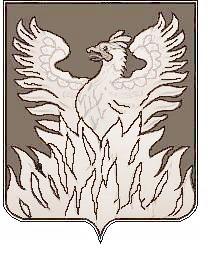 Администрациягородского поселения ВоскресенскВоскресенского муниципального районаМосковской областиП О С Т А Н О В Л Е Н И Е                                               от 08.02.2018 №19О внесении изменений в муниципальную программугородского поселения Воскресенск«Формирование современной городской среды
на 2018 - 2022 годы»В соответствии с  «Бюджетным кодексом Российской Федерации», Федеральным законом от 06.10.2003 №131-ФЗ «Об общих принципах организации местного самоуправления в Российской Федерации» и решением Совета депутатов  муниципального образования «Городское поселение Воскресенск» Воскресенского муниципального района Московской области от 26.01.2018 № 426/63  «О внесении изменений в решение Совета депутатов городского поселения Воскресенск «О бюджете городского поселения Воскресенск Воскресенского муниципального района Московской области на 2018 год»», ПОСТАНОВЛЯЮ:1. Внести в муниципальную программу городского поселения Воскресенск «Формирование современной городской среды на 2018 - 2022 годы» (далее – Программа), утвержденную постановлением администрации городского поселения Воскресенск Воскресенского муниципального района Московской области от 14.11.2017 № 226 следующие изменения:1.1.  В паспорте Программы:1.1.1 позицию «Источники финансирования муниципальной программы» изложить в следующей редакции: «               »1.2. В приложении № 2 к Программе «Подпрограмма 2 «Благоустройство территорий в городском поселении Воскресенск»: 1.2.1.  В паспорте подпрограммы «Благоустройство территорий в городском поселении Воскресенск» позицию «Источники финансирования муниципальной программы» изложить в следующей редакции:«               »1.2.2. Приложение № 1 к подпрограмме 2 «Благоустройство территорий в городском поселении Воскресенск» «Перечень мероприятий подпрограммы «Благоустройство территорий в городском поселении Воскресенск» изложить в новой редакции согласно приложению № 1 к настоящему постановлению.2. Заместителю начальника управления - начальнику организационного отдела управления по социальной политике Москалевой Е.Е. обеспечить размещение (опубликование) постановления на Официальном сайте Городского поселения Воскресенск, в соответствии с Уставом муниципального образования «Городское поселение Воскресенск» Воскресенского муниципального района Московской области.    3. Контроль за исполнением настоящего постановления возложить на заместителя руководителя администрации Р.Г.Дрозденко.Руководитель администрациигородского поселения Воскресенск                                                                                В.В.КопченовПриложение №1 к постановлению от 08.02.2018 №19Перечень мероприятий подпрограммы«Благоустройство территорий в городском поселении Воскресенск»Источники финансирования муниципальной программы Расходы (тыс. рублей)Расходы (тыс. рублей)Расходы (тыс. рублей)Расходы (тыс. рублей)Расходы (тыс. рублей)Расходы (тыс. рублей)в том числе по годам:       Всего2018 год2019 год2020 год2021 год2022 годОбщий объём средств, направляемых на       реализацию    мероприятий996 277,0361 627,0150 100,0155 650,0162 100,0166 800,0Средства бюджета городского  поселения     Воскресенск796 277,0161 627,0150 100,0155 650,0162 100,0166 800,0в том числе межбюджетные трансферты бюджетам мун. районов из бюджетов поселений на осуществление части полномочий по решению вопросов местного значения 46 686,046 686,00,00,00,00,0Средства бюджета Московской области                  200 000,0200 000,00,00,00,00,0Средства федерального бюджета     0,000,000,000,000,000,00Внебюджетные  источники     0,000,000,000,000,000,00Источники финансирования муниципальной программы Расходы (тыс. рублей)Расходы (тыс. рублей)Расходы (тыс. рублей)Расходы (тыс. рублей)Расходы (тыс. рублей)Расходы (тыс. рублей)в том числе по годам:       Всего2018 год2019 год2020 год2021 год2022 годОбщий объём средств, направляемых на       реализацию    мероприятий266 327,063 527,048 100,049 500,051 700,053 500,0Средства бюджета городского  поселения     Воскресенск266 327,063 527,048 100,049 500,051 700,053 500,0в том числе межбюджетные трансферты бюджетам мун. районов из бюджетов поселений на осуществление части полномочий по решению вопросов местного значения 1 086,01 086,00,00,00,00,0Средства бюджета Московской области                  0,00,00,00,00,00,0Средства федерального бюджета     0,000,000,000,000,000,00Внебюджетные  источники     0,000,000,000,000,000,00№ п/пНаименование мероприятияИсточники финансированияВсего, (тыс.руб.)Объем финансирования по годам (тыс.руб.)Объем финансирования по годам (тыс.руб.)Объем финансирования по годам (тыс.руб.)Объем финансирования по годам (тыс.руб.)Объем финансирования по годам (тыс.руб.)Ответственный за выполнение меро-приятия программы и вид расходных обязательств№ п/пНаименование мероприятияИсточники финансированияВсего, (тыс.руб.)20182019202020212022Ответственный за выполнение меро-приятия программы и вид расходных обязательств123456789101.Основное мероприятие 1. Создание условий для благоуствойства территории городского поселения ВоскресенскИтого30 571,010 071,04 000,05 000,05 500,06 000,01.Основное мероприятие 1. Создание условий для благоуствойства территории городского поселения ВоскресенскСредства бюджета городского поселения Воскресенск30 571,010 071,04 000,05 000,05 500,06 000,01.Основное мероприятие 1. Создание условий для благоуствойства территории городского поселения ВоскресенскСредства бюджета Московской области0,000,000,000,000,000,001.Основное мероприятие 1. Создание условий для благоуствойства территории городского поселения ВоскресенскСредства федерального бюджета0,000,000,000,000,000,001.Основное мероприятие 1. Создание условий для благоуствойства территории городского поселения ВоскресенскВнебюджетные источники0,000,000,000,000,000,001.1.Приобретение техники для нужд благоустройства территорий муниципальных образований Московской области Итого30 571,010 071,04 000,05 000,05 500,06 000,0Отдел развития городской инфраструктуры1.1.Приобретение техники для нужд благоустройства территорий муниципальных образований Московской области Средства бюджета городского поселения Воскресенск30 571,010 071,04 000,05 000,05 500,06 000,0Отдел развития городской инфраструктуры1.1.Приобретение техники для нужд благоустройства территорий муниципальных образований Московской области Средства бюджета Московской области0,000,000,000,000,000,00Отдел развития городской инфраструктуры1.1.Приобретение техники для нужд благоустройства территорий муниципальных образований Московской области Средства федерального бюджета0,000,000,000,000,000,00Отдел развития городской инфраструктуры1.1.Приобретение техники для нужд благоустройства территорий муниципальных образований Московской области Внебюджетные источники0,000,000,000,000,000,00Отдел развития городской инфраструктуры2.Основное мероприятие 2. Устройство  систем наружного освещения в  городском поселении ВоскресенскИтого220856,050056,040 100,042 500,043 700,044 500,02.Основное мероприятие 2. Устройство  систем наружного освещения в  городском поселении ВоскресенскСредства бюджета городского поселения Воскресенск220856,050056,040 100,042 500,043 700,044 500,02.Основное мероприятие 2. Устройство  систем наружного освещения в  городском поселении Воскресенскв том числе межбюджетные трансферты бюд жетам мун.  районов из бюдже тов поселений на осуществление части полномочий по решению вопро сов местного значения1 086,01 086,00,00,00,00,02.Основное мероприятие 2. Устройство  систем наружного освещения в  городском поселении ВоскресенскСредства бюджета Московской области0,000,000,000,000,000,002.Основное мероприятие 2. Устройство  систем наружного освещения в  городском поселении ВоскресенскСредства федерального бюджета0,000,000,000,000,000,002.Основное мероприятие 2. Устройство  систем наружного освещения в  городском поселении ВоскресенскВнебюджетные источники0,000,000,000,000,000,002.1.Содержание и ремонт сетей наружного освещенияИтого153 300,027 000,030 100,031 500,032 200,032 500,0Отдел развития городской инфраструктуры 2.1.Содержание и ремонт сетей наружного освещенияСредства бюджета городского поселения Воскресенск153 300,027 000,030 100,031 500,032 200,032 500,0Отдел развития городской инфраструктуры 2.1.Содержание и ремонт сетей наружного освещенияСредства бюджета Московской области0,000,000,000,000,000,00Отдел развития городской инфраструктуры 2.1.Содержание и ремонт сетей наружного освещенияСредства федерального бюджета0,000,000,000,000,000,00Отдел развития городской инфраструктуры 2.1.Содержание и ремонт сетей наружного освещенияВнебюджетные источники0,000,000,000,000,000,00Отдел развития городской инфраструктуры 2.2.Кредиторская задолженность за 2017 год по содержанию сетей уличного освещенияИтого1 086,01 086,00,00,00,00,0Финансовое управлениеКредиторская задолженность за 2017 год по содержанию сетей уличного освещенияСредства бюджета городского поселения Воскресенск1 086,01 086,00,00,00,00,0Финансовое управлениеКредиторская задолженность за 2017 год по содержанию сетей уличного освещенияв том числе межбюджетные трансферты бюд жетам мун.  районов из бюдже тов поселений на осуществление части полномочий по решению вопро сов местного значения1 086,01 086,00,00,00,00,02.3. Устройство и капитальный ремонт систем наружного освещенияИтого66 470,021 970,010 000,011 000,011 500,012 000,0Отдел развития городской инфраструктуры2.3. Устройство и капитальный ремонт систем наружного освещенияСредства бюджета городского поселения Воскресенск66 470,021 970,010 000,011 000,011 500,012 000,0Отдел развития городской инфраструктуры2.3. Устройство и капитальный ремонт систем наружного освещенияСредства бюджета Московской области0,000,000,000,000,000,00Отдел развития городской инфраструктуры2.3. Устройство и капитальный ремонт систем наружного освещенияСредства федерального бюджета0,000,000,000,000,000,00Отдел развития городской инфраструктуры2.3. Устройство и капитальный ремонт систем наружного освещенияВнебюджетные источники0,000,000,000,000,000,00Отдел развития городской инфраструктуры3.Основное мероприятие 3. Формирование комфортной городской световой средыИтого14 900,03 400,04 000,02 000,02 500,03 000,03.Основное мероприятие 3. Формирование комфортной городской световой средыСредства бюджета городского поселения Воскресенск14 900,03 400,04 000,02 000,02 500,03 000,03.Основное мероприятие 3. Формирование комфортной городской световой средыСредства бюджета Московской области0,000,000,000,000,000,003.Основное мероприятие 3. Формирование комфортной городской световой средыСредства федерального бюджета0,000,000,000,000,000,003.Основное мероприятие 3. Формирование комфортной городской световой средыВнебюджетные источники0,000,000,000,000,000,003.1.Устройство архитектурно-художественного освещенияИтого14 900,03 400,04 000,02 000,02 500,03 000,0Отдел развития городской инфраструктуры3.1.Устройство архитектурно-художественного освещенияСредства бюджета городского поселения Воскресенск14 900,03 400,04 000,02 000,02 500,03 000,0Отдел развития городской инфраструктуры3.1.Устройство архитектурно-художественного освещенияСредства бюджета Московской области0,000,000,000,000,000,00Отдел развития городской инфраструктуры3.1.Устройство архитектурно-художественного освещенияСредства федерального бюджета0,000,000,000,000,000,00Отдел развития городской инфраструктуры3.1.Устройство архитектурно-художественного освещенияВнебюджетные источники0,000,000,000,000,000,00Отдел развития городской инфраструктурыВсего по подпрограммеИтого266 327,063 527,048 100,049 500,051 700,053 500,0Средства бюджета городского поселения Воскресенск266 327,063 527,048 100,049 500,051 700,053 500,0в том числе межбюджетные трансферты бюд жетам мун.  районов из бюдже тов поселений на осуществление части полномочий по решению вопро сов местного значения1 086,01 086,00,00,00,00,0Средства бюджета Московской области0,000,000,000,000,000,00Средства федерального бюджета0,000,000,000,000,000,00Внебюджетные источники0,000,000,000,000,000,00